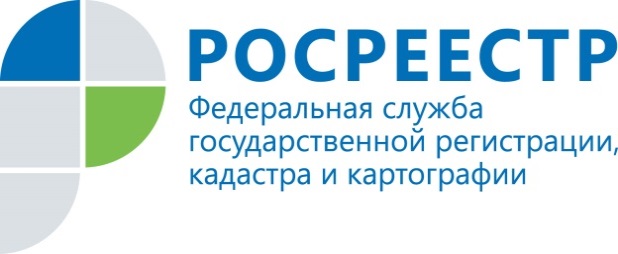 ПРЕСС-РЕЛИЗ18.04.2018КАДАСТРОВАЯ ПАЛАТА КОНСУЛЬТИРУЕТ ГРАЖДАН ПО ВОПРОСАМ ОПЕРАЦИЙ С НЕДВИЖИМОСТЬЮ    Напомним, что в 2017 году региональная Кадастровая палата по Томской области расширила свои полномочия и теперь может оказывать населению ряд дополнительных услуг, помимо выдачи сведений из Единого государственного реестра недвижимости (ЕГРН). Одной из таких услуг стала возможность консультировать граждан при проведении сделок с недвижимостью, а также помощь в составлении договоров. Иногда правообладателям требуется хорошее знание законодательства, прав и обязанностей. Кроме того, на рынке недвижимости орудуют мошенники, действия которых могут нанести серьезный ущерб. Поэтому при совершении операций с недвижимостью получение квалифицированной консультации имеет важное значение.   Кадастровая палата по Томской области - государственное учреждение, специалисты которого имеют многолетний опыт работы в сфере кадастровых отношений и на рынке недвижимости. С начала оказания данной услуги более 350 человек воспользовалось данным сервисом. Очень важно, что качество консультационных услуг теперь гарантирует госучреждение, а не просто какие-либо посредники. Эксперты Кадастровой палаты смогут проконсультировать по любым вопросам, касающимся оформления сделок с недвижимостью, ответить на вопросы обеих сторон сделки, а также помогут составить договор. Помимо высокого качества профессиональных консультаций, стоимость услуги также значительно ниже рыночной. Более подробную информацию об услуге и ценах можно получить на сайте Кадастровой палаты по Томской области kadastr.ru а также узнать по телефону 8(3822)52-62-52(2333 доп) или обратиться по адресу г.Томск,ул.Белинского,8Контакты для СМИПресс-служба филиала ФГБУ «ФКП Росреестра» по Томской областиТелефон (3822)52-62-52 (вн.2419)